www.usaswimming.orgwww.swimohio.org The Greater Columbus Swim Team of Ohio GCSTO614-478-5445                www.gcsto.comFrom The GCSTO Offices March 21, 2018GCSTO Strong… GCSTO Proud!ATHLETE PERFORMANCE INFORMATION****** Barbara Kay Mini-Meet ******Swimmers of The MeetsNoviceBrooks Weiland: Brooks is the Novice Swimmer of the Meet for the Barbara Kay Championship Meet. Although this was Brooks' first time participating in one of our meets you would never have guessed that if you were in attendance and had the opportunity to see her swim! She looked as though she had been racing all season! She swam events on both days and had really nice times for her first time out!  Nice job Brooks!!100% Lifetime BestsIsabella PeiranoSamarth SastryAll-But-One Lifetime BestsTej AndrewsMaya AngerAndrew ConwayEwan McKayTop 10 Total Time Dropped At Meet1 - Sonny Alioto -64.61… WOW… MONSTER Time drops!2 - Ryan Binting -9.713 - Tej Andrews -9.294 - Lillian Essex -8.225 - Kash Kline -7.536 - Bella Peirano -3.337 - Lucy Ryan -2.538 - Talia Toler -2.369 - Joe Baylis -2.0410 - Maya Anger -.28(Total – 109.90 seconds or 10.99sec average per person)****** Ohio Senior Circuit Meet ******Swimmers of The MeetsLevel 4Tannor Lambert: Tannor had an absolutely incredible meet capping off a year of tremendous growth and hard work! Tannor swam 6 events at this meet and achieved 8 LTB’s! Yep… 6 best times in the preliminary swims of all 6 of his events and, after making it back in finals in 2 of those events, he swam even faster still in finals to make it 8 LTB’s! Tannor’s dedication to improvement and increase in focus on technique and strength this year is the reason for his success. It certainly paid off for him at the meet this weekend for sure. Congratulations Tannor!  Level 5Hayden Yeager: Hayden capped off a fantastic season by swimming to lifetime best times in 5 of 6 events at the Senior Meet. He dropped a combined 18.81 seconds, including a 7 second drop in the 200 Breast (2:21.40) and a 5 second drop in the 200 Free (1:57.33). Not only did he have great time drops, but he also qualified for finals in all of his eligible events. Hayden had a very impressive season for his first year training with Level 5. I'm excited to see what he has in store for next season!100% Lifetime BestsWilliam AvePaul BuckleyLucas ElizondoNatanas GaverTannor LambertAll-But-One Lifetime BestsJustin BarnhartCade HelmsHayden YeagerTop 10 Total Time Dropped At Meet1 - Tannor Lambert -51.87… OUTSTANDING for a Senior Championship Meet!2 - Lucas Elizondo -31.013 - Paul Buckley -20.514 - Hayden Yeager -16.275 - Olivia Ave -13.906 - Nate Garver -11.647 - Will Ave -9.088 - Justin Barnhart -8.019 - Harvey Culbert -5.3510 - Parker Hamilton -4.57(Total – 172.21 seconds or 17.22sec average per person)Within 3% Of State Age Group Cuts TeamCade Helms (13-14): 100 free, 200 free, 100 back, 200 back, 200 IMKasey Lichtner (13-14): 50 free, 200 free, 200 IMAnnaliess Stith (11-12): 100 breast, 200 IM, 100 IMZoey Callander (11-12): 50 free, 50 BreastSam York (11-12): 50 back, 50 freeAnna Denney (13-14): 100 freeWilliam Harpster (11-12): 50 freeGavin Lewis (11-12): 50 backAndy Li (11-12): 100 backWithin 6% Of State Age Group Cuts TeamKasey Lichtner (13-14): 500 free, 1650 free, 100 back, 200 back, 100 flyAnnaliess Stith (11-12): 100 fly, 50 back, 200 freeEli Stoll (13-14): 200 free, 500 freeAnna Denney (13-14): 50 free, 500 free, 200 IMAJ Denny (13-14): 50 free, 100 free, 100 Breast, 200 BreastAndy Li (11-12): 100 IM, 50 freeAlyssa Li (11-12): 100 back, 50 freeJacob Crosson (9-10): 50 BreastGavin Lewis (11-12): 100 IM, 100 Fly, 200 freeGreyson Thomas (11-12): 50 freeWylee Whittredge (11-12): 100 Breast(The Following Teams Are Determined Off of Times Performed As of 3-1618)GCSTO’s State Age Group Team Gold Level (6 or more individual events)Eli Stoll (13-14): 50 free (23.96), 100 free, 100 back (54.72), 200 back (2:01.79),  100 breast (1:04.89), 200 breast (2:20.30), 100 fly (55.39), 200 fly (2:02.87), 200 IM (2:09.40), 400 IM (4:36.60)Andy Li (as a 9-10):  50 free (30.48),  100 free (1:07.10), 50 back (34.18), 100 back (1:13.50 ), 50 breast (37.74), 100 breast (1:23.45 ),  50 fly (33.27 ), 100 fly (1:16.44), 100 IM (1:14.16 ), 200 IM (2:41.09)Olivia Lewis (9-10): 50 free (29.73), 100 free (1:06.65), 50 back (34.36), 50 breast (37.99), 100 IM (1:17.93), 100 Breast (1:25.67), 100 Back (1:17.51), 50 fly (33.88), 200 IM (2:49.22), 200 free (2:28.88)Silver Level (3-5 individual events)Annaliess Stith (11-12): 50 free (27.15),  100 free (58.61), 50 breast (34.42), 50 fly (30.04), 200 Breast (2:51.15)Kasey Lichtner  (13-14): 100 free (56.16), 100 breast (1:10.28), 200 breast (2:33.10), 200 IM (2:18.07), 400 IM (4:54.42)Andy Li (current 11-12): 50 back (32.73), 50 Fly (31.11), 50 Breast (36.79), 200 back (2:29.66), 100 breast (1:19.32)Gavin Lewis (11-12): 50 Free (28.00), 50 Fly (31.31), 100 free (59.45)Bronze Level (1-2 individual events)Ally Grieshop (13-14): 1650 free (18:53.15)Zoey Callander (11-12): 50 free (27.93)Chloe Albrecht (11-12): 50 free (27.99)Cade Helms (13-14): 50 free (24.21), 100 fly (59.22)Alyssa Li (11-12): 50 Back (32.21)Sectional TeamStephy Aeling – RelaysPaige Christy – RelaysHarvey Culbert – 100 Breast, 200 Breast, 100 Fly, 200 IM, 400 IMNate Gaver – 50 Free, 100 FreeHannah Olger – 50 Free, 100 Free, 100 BackGrant Cicci – 50 Free, 100 Free, 100 FlyGraham Carpenter – 100 Breast, 100 FlyKasey Lichtner – RelaysKassidy Pastor – RelaysCaroline Ramos – RelaysGrace Riddle – 50 Free, 100 Free, 200 Free, 100 Back, 200 BackEli Stoll – 100 Back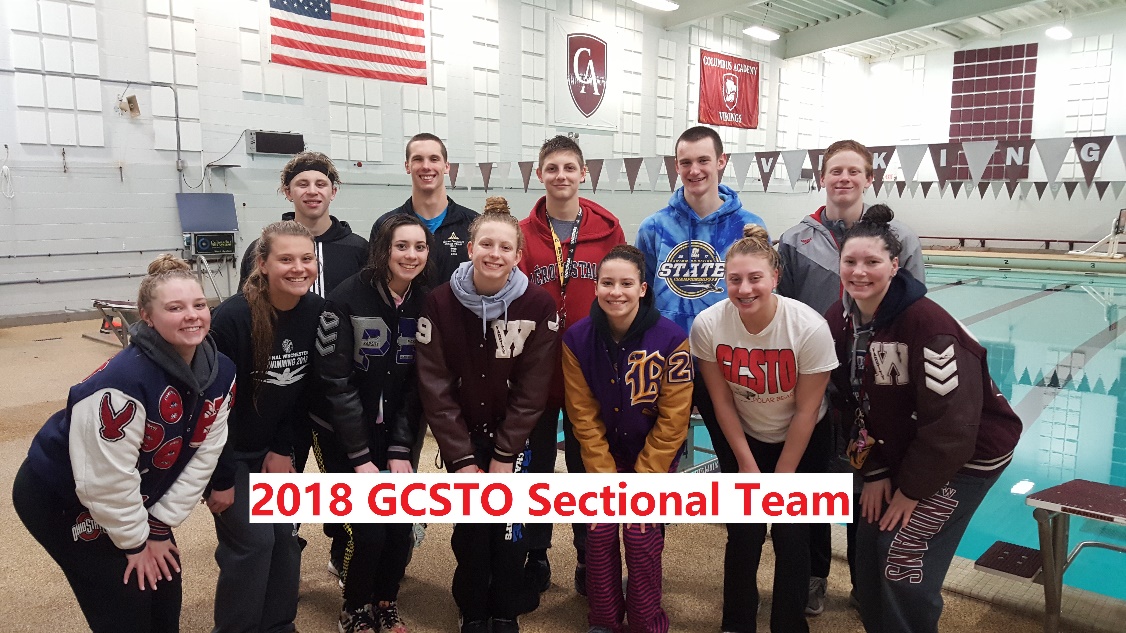 Future’s TeamHarvey Culbert – 100 Breast, 200 BreastHannah Olger – 50 FreeGrant Cicci – 50 Free, 100 FreeGrace Riddle – 100 Back, 200 BackJunior National TeamHarvey Culbert – 100 Breast, 200 BreastGrant Cicci – 50 FreeNEW TEAM RECORDS13-14 Boys 100 Back – Eli Stoll: 53.80 200 Fly – Eli Stoll: 2:00.18 200 IM – Eli Stoll: 2:00.55THANKS FOR BEING A PART OF OUR TEAM!!!!!